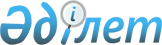 Об организации и обеспечении проведения призыва граждан на срочную воинскую службу в апреле-июне и октябре-декабре 2012 года
					
			Утративший силу
			
			
		
					Постановление акимата Теректинского района Западно-Казахстанской области от 16 апреля 2012 года № 89. Зарегистрировано Департаментом юстиции Западно-Казахстанской области 16 мая 2012 года № 7-12-122. Утратило силу постановлением акимата Теректинского района Западно-Казахстанской области от 20 марта 2013 года № 82      Сноска. Утратило силу постановлением акимата Теректинского района Западно-Казахстанской области от 20.03.2013 № 82.      Руководствуясь Законами Республики Казахстан от 23 января 2001 года "О местном государственном управлении и самоуправлении в Республике Казахстан", от 16 февраля 2012 года "О воинской службе и статусе военнослужащих", в соответствии с Указом Президента Республики Казахстан от 1 марта 2012 года № 274 "Об увольнении в запас военнослужащих срочной воинской службы, выслуживших установленный срок воинской службы, и очередном призыве граждан Республики Казахстан на срочную воинскую службу в апреле-июне и октябре-декабре 2012 года", постановлением Правительства Республики Казахстан от 12 марта 2012 года № 326 О реализации Указа Президента Республики Казахстан от 1 марта 2012 года № 274 "Об увольнении в запас военнослужащих срочной воинской службы, выслуживших установленный срок воинской службы, и очередном призыве граждан Республики Казахстан на срочную воинскую службу в апреле-июне и октябре-декабре 2012 года" акимат района ПОСТАНОВЛЯЕТ:



      1. Организовать и обеспечить через государственное учреждение "Отдел по делам обороны Теректинского района Западно-Казахстанской области" (по согласованию) проведение призыва на срочную воинскую службу в апреле-июне и октябре-декабре 2012 года граждан мужского пола в возрасте от восемнадцати до двадцати семи лет, не имеющих права на отсрочку или освобождение от призыва, а также граждан, отчисленных из учебных заведений, не достигших двадцати семи лет и не выслуживших установленные сроки воинской службы по призыву.



      2. Рекомендовать государственному коммунальному казенному предприятию "Теректинская центральная районная больница" управления здравохранения акимата Западно-Казахстанской области (по согласованию) и государственному коммунальному казенному предприятию "Теректинская районная больница" управления здравохранения акимата Западно-Казахстанской области (по согласованию) обеспечить при проведении медицинского освидетельствования граждан медикаментами, инструментарием, медицинским и хозяйственным имуществом.



      3. Рекомендовать государственному учреждению "Департамент внутренних дел Западно-Казахстанской области отдел внутренних дел Теректинского района" (по согласованию) обеспечить охрану общественного порядка при отправке призывников в воинские части.



      4. Акимам сельских округов обеспечить доставку граждан при проведении призыва граждан на воинскую службу.



      5. Контроль за исполнением данного постановления возложить на заместителя акима района Сабирова Н. М.



      6. Данное постановление вводится в действие со дня первого официального опубликования.      Аким района                      А. Утегулов      СОГЛАСОВАНО:      Начальник государственного

      учреждения "Отдел по делам

      обороны Теректинского района

      Западно-Казахстанской области"

      _____________Кожангалиев А. И.

      13.04.2012 г.      Начальник государственного

      учреждения "Отдел внутренних

      дел Теректинского района"

      _____________Утемисов Р. А.

      13.04.2012 г.      Директор государственного

      коммунального казенного

      предприятия "Теректинская

      районная больница" управления

      здравоохранения акимата

      Западно-Казахстанской области

      _____________Сагинов Д. С.

      13.04.2012 г.      Директор государственного

      коммунального казенного

      предприятия "Теректинская

      центральная районная

      больница" управления

      здравоохранения акимата

      Западно-Казахстанской области

      _____________Утешев М. А.

      13.04.2012 г.
					© 2012. РГП на ПХВ «Институт законодательства и правовой информации Республики Казахстан» Министерства юстиции Республики Казахстан
				